Home Learning Activities 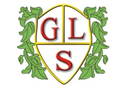 Class: P4        Week: 4All these activities follow what we have planned for this half term in class. This work allows pupils to keep up to date with their learning. If you prefer to change days for topic work then that is fine. Maths and English progress each day and build upon previous days learning. We would like you to send in picture evidence as often as possible of your child’s work either when they are completing it or of the completed work so that we can see all the fantastic work that is being completed! If you want to physically send in via post any work then please feel free. If you are unsure of any activities please let me know and I can add a demonstration video to Evidence for Learning to support. Also if you need any extra resources particularly for fine motor skills please let me know and I can send some to you.  MondayTuesdayWednesday ThursdayFridayMathsL.O. To recognise how to halve a number to 10/20Adult before the lesson- take out the even numbers from the number cards in the work pack. Use your number cards. Put out that amount of objects then share equally between two plates. Extension: Write down your answers in your book.E.g. half of 6 is …Half of 4 is…MathsL.O. To recognise how to halve a number to 10/20Complete the halving jigsaw. You can use objects to share in order to help you if it is needed. MathsL.O. To halve numbers to 10/20Complete the worksheet on halving to either 10 or 20 (or both if you are feeling confident!) MathsL.O. To double and halve numbers to 20.With an adult or sibling- see if you can play the doubling and halving board game. You can use objects to help you if you need to. Remember that doubling is making more and halving is sharing.MathsOn a Friday we are going to be looking at some basic maths skills. I would like you to choose one of the sheets in your packs sent out this week to complete. They are activities that you have been working on so far this year in class that I think you need more practice with. These link to your targets.   EnglishL.O. To learn the story of Treasure Island.Throughout this week I would like you to listen to an adult read the story of Treasure Island. Whilst reading I would like you to talk about the story. Who are the characters? What is happening in the story? What might happen next? Alternative version if needed: Read the short passages about the story and answer the simple questions about what you have read. You can still listen to the long story if you want to. EnglishL.O. To write about my favourite film. Choose a film that you like and verbally discuss with an adult. Then write down some sentences. What is your favourite film? Why is it your favourite film?What is your favourite part of the film? Why?Who is the main character?Which character do you like? Why? Which character do you not like? Why?Remember to write in full sentences, write on the line and try to use your neatest handwriting.English L.O. To answer questions about a story. Choose one of the reading comprehensions from the pack and answer the questions. Remember to write in full sentences to answer the questions.  English L.O. To practice my handwritingToday spend some time practicing your handwriting. Use one of the sheets in your handwriting book to practice your writing. Remember to write on the line, keep your writing small and take your time!EnglishToday we are using phonics play which is currently free. The username is jan21 and the password is homeGrab a Giggling Grapheme (phonicsplay.co.uk)Choose either phase 2 or phase 3. If you are not sure start at phase 2 and see how you do. REL.O. To know what the story tells Christians about God, creation and the worldListen to the song and read the words underneath. https://www.bbc.co.uk/teach/school-radio/primary-school-songs-hes-got-the-whole-world/zj2nhbk Talk about how Christians believe that God looks after them. Then Write down some reasons that Christians thank God for making the world. Extension- Why do they say thank you? How could they say thank you?PSHEL.O. To look at one group that we belong to and how it makes us feel. Today we are looking at the group of our family. Use the My family worksheet in this week’s pack. Write down your ideas about what you do for your family and what they do for you under the different headings. ScienceL.O. To use the terms solid, liquids and gasesWatch the video  (85) Solid | liquid | Gas | BBC Bitesize | science - YouTubeThen use the prompt sheet if needed to go around your house and see if you can find some examples of solids, liquids and gases. You can either take pictures of what you find or write down the objects in your book. HistoryL.O. To find out about toys in the present and pastWatch the video  100 Years of Toys ★ Glam.com - Bing video This shows lots of different toys from the past 100 years. Sort the pictures in your work pack between past and present. PEAt some point this week carry out one of Joe Wicks P.E. sessions (try and do at least 5 minutes but the more time you do the better!) (85) The Body Coach TV - YouTubeFine Motor SkillsUse tweezers to see how many pieces of pasta or rice you can pick upFine Motor SkillsPractice doing the buttons and/or zips on your clothes. How fast can you do them?Fine Motor SkillsUse a hole punch- how many holes can you make in a piece paper, card, tissue paper or even leaves?Fine Motor SkillsPick up dominoes and make a long line next to each other, then knock them down. Fine motor SkillsChop up straws or sticks into small parts.